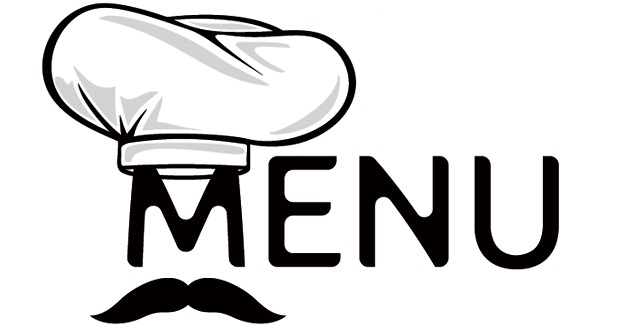 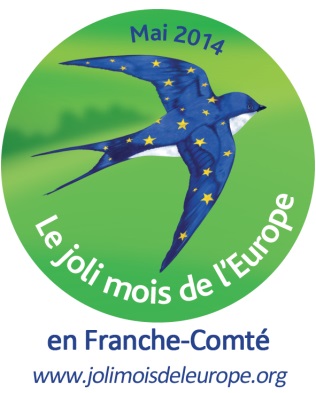 Vendredi 9 mai 2014 journée de l’Europe !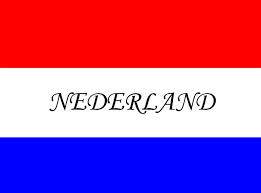 Entrées :Oeuf poché et endives/pommes de terre au hareng fumé (spécialité Néerlandaise) 
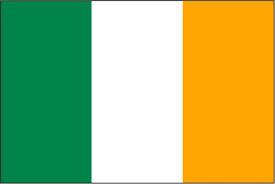 Plats : Cervelas Obernois ou irish stew (spécialité irlandaise)
Pâtes/carottes vapeur
Choix de fromages
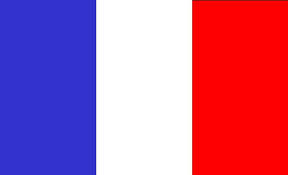 Desserts :Tarte normande/crumble/fruit
